       КАРАР                                       ПРОЕКТ                                    Р Е Ш Е Н ИЕ   О внесение изменении в решение Совета сельского поселения Карабашевский  сельсовет муниципального района Илишевский район Республики Башкортостан «Об утверждении Правил землепользования и застройки сельского поселения Карабашевский сельсовет муниципального района Илишевский район Республики Башкортостан»Руководствуясь статьей 33, 38  Градостроительного кодекса Российской Федерации, статьей 11 Правил землепользования и застройки сельского поселения Карабашевский сельсовет, утвержденных решением Совета сельского поселения Карабашевский сельсовет от 04.09.2017 года № 16-4, Совет сельского поселения Карабашевский сельсовет РЕШИЛ:1. Внести изменение в решение Совета сельского поселения Карабашевский сельсовет от 04.09.2017 года № 16-4 «Об утверждении Правил землепользования и застройки сельского поселения Карабашевский сельсовет муниципального района Илишевский район Республики Башкортостан»:1) пункт 5 статьи 6 Правил землепользования и застройки сельского поселения Карабашевский сельсовет изложить в следующей редакции:«5. Срок действия представленных технических условий и срок платы за подключение устанавливаются организациями осуществляющими эксплуатацию сетей инженерно – техническое обеспечение не менее чем на три года или при комплексном освоении земельных участков, в целях жилищного строительства не менее чем на 5 лет, за исключением случаев, предусмотренных законодательством РФ. Правообладатель земельного участка в течение одного года или при комплексном освоении земельного участка в целях жилищного строительства в течение трех лет с момента предоставления технических условий и информации о оплате за такое подключение (технологическое присоединение) должен определить необходимую ему для подключения (технологического присоединения) к сетям инженерно – технического обеспечения нагрузку в пределах предоставленных ему технических условий.»2. Настоящее решение подлежит официальному опубликованию и размещению в информационно – телекоммуникационной сети «Интернет» на официальном сайте сельского поселения –http:// spkarabash.ru3. Настоящее решение вступает в силу с даты его официального опубликования.4. Контроль исполнения настоящего решения возложить на постоянную комиссию по развитию предпринимательства, земельным вопросам, благоустройству и экологии.	Глава Сельского поселения:				Шангареев Р.И.Башортостан РеспубликаҺымуниципаль районилеш районыКАРАБАШ ауыл советыауыл билӘмӘҺе советыБашортостан РеспубликаҺымуниципаль районилеш районыКАРАБАШ ауыл советыауыл билӘмӘҺе советыБашортостан РеспубликаҺымуниципаль районилеш районыКАРАБАШ ауыл советыауыл билӘмӘҺе советы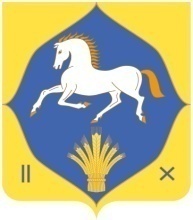 республика башкортостанмуниципальный районилишевский районсовет сельского поселенияКАРАБАШЕВСКИЙ сельсовет